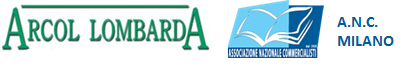 SCHEDA ISCRIZIONEDati professionistaCognome	Nome	nato a	 il 	(gg-mm-aaaa)dello studio___________________	avente sede in CAP______  via___________________________  n. _____________ Tel.___________ fax___________e-mail_______________	________N. iscrizione_____all'Ordine di_______________________________CHIEDE:Iscrizionel'iscrizione a Anc Milano e all'Arcol Lombarda - Associazione Nazionale Commercialisti Milano e Associazione Regionale Commercialisti della Lombardia, con sede in Milano in via Giordano Bruno n.5/1, codice fiscale 97145950156, per l'anno 2022 in qualità di:□Socio ordinario	□SostenitoreRinnovoil rinnovo dell'iscrizione a Anc Milano e all'Arcol Lombarda - Associazione Nazionale Commercialisti Milano e Associazione Regionale Commercialisti della Lombardia per l'anno in corso in qualità di:□Socio ordinario	□SostenitoreQualificaQuota ordinaria: giuro 50,00Quota sostenitore: contributo liberoDICHIARA DIModalità di pagamento e conoscenza norme statutarieprovvedere al versamento della quota associativa a mezzo:Conoscere le norme statutarieACCETTO TRATTAMENTO DATI PERSONALI LEGGE 196/2003Firma	Ricordati di stampare la richiesta d'iscrizione ed inviarla via fax allo 02.3491519 o a mezzo mail arcol@italynk.it con il giustificativo di pagamento.Bonifico bancario: Intesac.so Italia n.22-20122 MilanoIban: IT36X0306901791100000005457